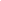 Dear Potential ALWCA Member,We are aware that students may find that membership dues are financially out of reach.  The National WCA offers subsidized memberships to qualifying students.If approved the national dues can be reduced bringing the cost of yearly  membership to $40 (regular membership dues are $55).  To receive the subsidy you must email: membership@nationalwca.org  and provide a description of your financial hardship.  Students must also submit official proof of full-time status by mail.   Here is a sample letter that you may customize to request your subsidy.  Email a copy toalabamawca@gmail.com for accounting and administrative purposes. ________________________________________________________________________________________________Dear National Women’s Caucus for Art Membership Committee: I am hoping to join the Alabama chapter of the WCA and am requesting a subsidized membership fee.  My name is ______________________.I am currently a full time student at _____________________. ___I am self-supporting.___I am self-supporting, with ____ dependents.___I receive limited family support.___I receive limited family support with ______ dependents.My approximate annual income is _______________. I would like to be a part of the WCA Alabama chapter because: (Examples:  I would appreciate the opportunity to network with artists locally and nationally.  I want to develop my leadership skills.  I am an advocate for women in the arts.  I want to create exhibition opportunities.  I want to support my community of women artists.)Thank You,Name:Address:Phone:Email: